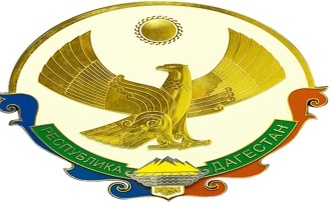 РЕСПУБЛИКА  ДАГЕСТАНМУНИЦИПАЛЬНОЕ КАЗЕННОЕ ОБЩЕОБРАЗОВАТЕЛЬНОЕ УЧРЕЖДЕНИЕ«Новочуртахская средняя общеобразовательная школа №1»368166  РД Новолакский район село Новочуртах ул. Центральная 46                                                                                      тел   8(928)5556367                                                                                                                                                    novochurtakhsosh1@mail.ruПРОГРАММА  РАЗВИТИЯ МУНИЦИПАЛЬНОГО КАЗЕННОГО ОБЩЕОБРАЗОВАТЕЛЬНОГО УЧРЕЖДЕНИЯ«НОВОЧУРТАХСКАЯ СРЕДНЯЯОБЩЕОБРАЗОВАТЕЛЬНАЯ ШКОЛА №1»на 2020 – 2025 гг.Содержание Программы развития1. ПОЯСНИТЕЛЬНАЯ ЗАПИСКА …………………………………………………………..32. ПАСПОРТ ПРОГРАММЫ РАЗВИТИЯ ШКОЛЫ ……………………………………….53.ИНФОРМАЦИОННО-АНАЛИТИЧЕСКАЯ СПРАВКА  ОБ ОБРАЗОВАТЕЛЬНОМ УЧРЕЖДЕНИИ  ………………………………………………………………………………94. ХАРАКТЕРИСТИКА ПРОБЛЕМ, НА РЕШЕНИЕ КОТОРЫХ НАПРАВЛЕНА ДАННАЯ ПРОГРАММА РАЗВИТИЯ ШКОЛЫ ………………………………………………..296. ОСНОВНЫЕ НАПРАВЛЕНИЯ РЕАЛИЗАЦИИ ПРОГРАММЫ РАЗВИТИЯ ……….337. ПРОГРАММНЫЕ МЕРОПРИЯТИЯ, ОБЕСПЕЧИВАЮЩИЕ РАЗВИТИЕ ОБРАЗОВАТЕЛЬНОГО УЧРЕЖДЕНИЯ В СООТВЕТСТВИИ С ЦЕЛЬЮ И ЗАДАЧАМИ …….348. ОЖИДАЕМЫЕ РЕЗУЛЬТАТЫ РЕАЛИЗАЦИИ ПРОГРАММЫ РАЗВИТИЯ ……….49 9. МЕХАНИЗМ РЕАЛИЗАЦИИ ПРОГРАММЫ РАЗВИТИЯ…………………………... 491. ПОЯСНИТЕЛЬНАЯ ЗАПИСКАНастоящая Программа развития МКОУ «Новочуртахская СОШ №1» (далее – Программа или Программа развития) является стратегическим документом, определяющим пути и основные направления развития школы на период с 2020 года до 2025 года в логике современной государственной образовательной политики и с учетом специфики и потенциала саморазвития образовательного учреждения.Приоритетной целью, которая поставлена перед системой образования в Российской Федерации: создание системы образования, достойной войти в десятку лучших мире (повышение качества образования). На решение проблемы повышения качества образования  и направлена данная Программа развития. Нормативная база  разработки программы:«Конвенция о правах ребенка» (принята Ассамблеей ООН 20.11.1989 г.);Конституция Российской Федерации;Федеральный закон от 29.12.2012 г. ФЗ-273 «Об образовании в Российской Федерации»;Государственная программа Российской Федерации «Развитие образования» на 2018-2025 гг., утвержденная Постановлением Правительства РФ от 26 декабря 2017 г. № 1642;Федеральный государственный образовательный стандарт начального общего образования, утвержденный приказом Министерства образования и науки Российской Федерации от 06.10.2009 г. № 373;Федеральный государственный образовательный стандарт основного общего образования, утвержденный приказом Министерства образования и науки Российской Федерации от 17.12.2010 г. № 1897;Федеральный государственный образовательный стандарт среднего общего образования, утвержденный приказом Министерства образования и науки Российской Федерации от 17.05.2012 г. № 413.Нормативные документы, регламентирующие образование в Республике ДагестанСанитарно-эпидемиологические требования к условиям и организации обучения в общеобразовательных учреждениях;Устав школы.программе отражены тенденции развития школы, охарактеризованы главные проблемы и задачи работы педагогического и ученического коллективов, представлены меры по изменению содержания и организации образовательного процесса в соответствии с направлениями развития образования Российской Федерации и спецификой образовательного учреждения.Развитие школы в данный период предполагает поиск путей и создание условий для личностного роста учащегося, его подготовки к полноценному и эффективному участию в различных видах жизнедеятельности в информационном обществе.Программа является инструментом управления, развитием образовательного процесса и учреждения в целом. Она предназначена для систематизации управления развитием школы, а также разработки и реализации комплекса мер, направленных на достижение школой качества образования, адекватного запросам современного российского общества, уровню развития педагогической науки и меняющимся социально-экономическим условиям; на становление демократического уклада школы как действующей модели гражданского общества.2. ПАСПОРТ ПРОГРАММЫ РАЗВИТИЯ ШКОЛЫ3.ИНФОРМАЦИОННО-АНАЛИТИЧЕСКАЯ СПРАВКА  ОБ ОБРАЗОВАТЕЛЬНОМ УЧРЕЖДЕНИИI. Общие сведения об образовательной организацииМКОУ «Новочуртахская СОШ №1» (далее – Школа) расположена в селе Новочуртах. 100% учащихся – жители данного села.Основным видом деятельности Школы является реализация общеобразовательных программ начального общего, основного общего и среднего общего образования. Также Школа реализует образовательные программы дополнительного образования детей.Для осуществления учебно-методической работы в Школе создано 4 методических секций:− гуманитарного цикла;- классного руководства− естественно-научного  цикла;− учителей начальной школы.В целях учета мнения учащихся, родителей (законных представителей) несовершеннолетних учащихся  и педагогических работников по вопросам управления Учреждением и  при принятии Учреждением локальных нормативных актов, затрагивающих их права и законные интересы, а также  применение мер дисциплинарного взыскания к учащимся, в Учреждении действуют: -     Совет старшеклассников, представляющий интересы и мнение учащихся; - Общешкольный родительский комитет, представляющий интересы и мнение родителей (законных представителей) несовершеннолетних учащихся;- Профсоюзный комитет, представляющий интересы работников.Формирование и полномочия данных органов определяется законодательством РФ и локальными актами Учреждения.II. Оценка образовательной деятельностиОбразовательная деятельность в Школе организуется в соответствии с Федеральным законом от 29.12.2012 № 273-ФЗ «Об образовании в Российской Федерации», ФГОС начального общего, основного общего и среднего общего образования, СанПиН 2.4.2.2821-10 «Санитарно-эпидемиологические требования к условиям и организации обучения в общеобразовательных учреждениях», основными образовательными программами по уровням, включая учебные планы, годовые календарные графики, расписанием занятий.По состоянию на 01 сентября 2020 года в школе обучается 180 учеников.  Учащиеся обучаются   в две смены. Скомплектовано 11 общеобразовательных классов. Образовательное учреждение осуществляет реализацию общеобразовательных программ:- Основная образовательная программа начального общего образования.- Основная образовательная программа основного общего образования.- Адаптированная общеобразовательная программа начального общего образования для детей с задержкой психического развития (вариант 7.1.)Учебный план 1–4 классов ориентирован на 4-летний нормативный срок освоения основной образовательной программы начального общего образования (реализация ФГОС НОО). Учебный план  5–9 классов ориентирован на 5-летний нормативный срок: 5-9 класс  освоения основной образовательной программы основного общего образования (реализация ФГОС ООО).Учебный план  10–11 классов ориентирован  на 2-летний нормативный срок освоения образовательной программы среднего общего образования, 10 класс (ФГОС СОО.). Организация образовательного процесса регламентируется календарным учебным графиком и расписанием уроков.  Расписание уроков и занятий в системе дополнительного образования составляются с опорой на санитарно - гигиенические нормы предельно допустимой аудиторной нагрузки учащихся и в соответствии с учебным планом школы. Продолжительность урока: 35 мин (1 класс до декабря),  45 мин (2-11 кассы). Продолжительность  перемен -  5 минут,  обеденная – 15 минут. Продолжительность учебного года. Учебный год начинается 1 сентября. В соответствии с календарным учебным графиком устанавливается следующая продолжительность учебного года: 33 недели для 1 класса, 34 недели на уровне начального, основного и среднего образования.Продолжительность каникул. Количество каникулярных дней в течение  всего учебного года не менее 30 дней.  Учебный год в соответствии с Уставом в 1-9 классах делится на четверти, в 10-11 классах – на полугодия. Продолжительность недели: 1 классе -  5-дневная учебная неделя,  2-11 классы - 6-дневная учебная неделя. Воспитательная работаНормативно-правовая база воспитательной деятельности представлена федеральными, региональными и муниципальными документами: Федеральный закон «Об образовании в Российской Федерации» от 29.12.2012 г. № 273 - ФЗ; Стратегия развития воспитания в Российской Федерации на период до 2025 года, утверждена распоряжением Правительства Российской Федерации от 29 мая 2015 года N 996-р; а также локальными актами, определяющими принцип воспитательной деятельности в школе: Устав, Правила внутреннего распорядка для обучающихся, должностные инструкции (классного руководителя, педагога-организатора и т.д.), планы работы специалистов, организующих воспитательный процесс в школе. Вопросы воспитательной работы отслеживаются на административных совещаниях, педагогических советах, заседаниях актива старшеклассников, имеются протоколы совещаний.Целью воспитательной работы школы является создание условий для  самореализации и самовоспитания обучающихся, их конструктивного взаимодействия с социумом и окружающей средой, воспитания патриотически настроенной молодежи, обладающей созидательным мировоззрением, профессиональными знаниями, способной принимать самостоятельные решения, направленные на благосостояние страны. Воспитательная работа охватывает весь образовательный процесс, интегрируя учебные знания, внеурочную деятельность,  внеклассные и внешкольные мероприятия и направлена на реализацию следующих задач:- Формирование у детей  целостного мировоззрения, российской идентичности, уважение к своей семье, обществу, государству, принятым в семье и обществе духовно-нравственным и социокультурным ценностям;- Развитие способностей обучающихся в самых различных видах досуговой деятельности; - Воспитание нравственной культуры, основанной на самовоспитании и самосовершенствовании; - Развитие школьного самоуправления; - Сплочение ученического коллектива, развитие ученического самоуправления; - Формирование у воспитанников общественной активности, самостоятельности, инициативы и творчества через активное участие в общественной жизни и труде на общую пользу;- Организация инновационной работы в области воспитания и дополнительного образования;- Организационно-правовые меры по развитию воспитания и дополнительного образования детей; - Приобщение детей к общечеловеческим нормам морали, национальным устоям и традициям школы;- Обеспечение развития личности и ее социально-психологической поддержки, формирование личностных качеств, необходимых для жизни;- Воспитание внутренней потребности личности в здоровом образе жизни, ответственного отношения к природной и социокультурной среде обитания;- Развитие воспитательного потенциала семьи;- Поддержка социальных инициатив и достижений обучающихся.Воспитательная программа МКОУ «НЕовочуртахская СОШ №1»представляет комплекс подпрограмм по различным направлениям воспитательной работы, нацеленных на решение поставленных задач и содержащих средства их реализации:- Программа  гражданско-патриотического воспитания   обучающихся;- Программа духовно-нравственного воспитания  обучающихся;- Программа формирования здорового образа жизни обучающихся;- Программа экологического воспитания обучающихся.В их реализации принимают участие 11 классных коллективов. Основными формами работы стали классные часы, праздники, экскурсии, викторины, конкурсы, соревнования, беседы, общешкольные линейки, посвященные памятным датам, конкурсы.  Внеурочная деятельность в 2020 учебном году реализуется  по направлениям: - Спортивно-оздоровительное- Духовно-нравственное- Социальное- Общеинтеллектуальное- ОбщекультурноеВнеурочная деятельность в 2017-2020 годах  в МКОУ «Новочуртахская СОШ №1»осуществлялась:- через внеурочную деятельность по учебным предметам.Духовно-нравственное и гражданско-патриотическое воспитание является важнейшей составляющей в воспитательной системе школы. Данному направлению уделяется большое внимание. Работа строится на основе функционирования Юнармии. В целях развития у учащихся общекультурных ценностей, самосовершенствование обучающихся  в учебно-познавательной деятельности в школе проводится множество культурно-массовых мероприятий, в которых учащиеся раскрывают свои способности и возможности: «День самоуправления»,  «Смотр строя и песни»,  концерт ко Дню матери.Просветительская работа и спортивно-оздоровительное направление включает в себя: -    информационно-просветительскую: выпуск газет, буклетов, конкурсы рисунков;-    агитационную: распространение листовок, выступления агитбригады;-   практическую: проведение Дня Здоровья, спортивных праздников и соревнований.Экологическая работа в школе также велась по нескольким направлениям: -  пропаганда экологических знаний среди детей и местного населения: - участие в экологической акции «Покормите птиц», экологические субботники, проект «Школа начинается со школьного двора»,  акция по сбору макулатуры.Профилактическая работа организуется в соответствии с положением о Совете по профилактике, положением о внутришкольном учете. Классными руководителями, педагогом, ответственным за профилактическую работу, педагогом- психологом  ведётся  целенаправленная  работу с семьями и учащимися «группы риска». Формы работы: беседы, совет профилактики, рейды, индивидуальные беседы, профилактические беседы с приглашенными специалистами вовлечение во внеурочную деятельность..Проводимая работа зафиксирована в индивидуальных картах учащихся, состоящих на школьном учете и протоколах заседаний советов по профилактике противоправного поведения. В рамках мониторинга всеобуча производится ежедневное отслеживание посещаемости учащихся с целью предупреждения бродяжничества и неуспеваемости.   Профилактика суицидального поведения проводится в соответствие с планом по профилактике суицидального поведения и предполагает такие формы работы как индивидуальные беседы, диагностика склонности к суицидальному поведению, тренинги по формированию позитивного мышления. В целях профилактики употребления наркотических и ПАВ в  МКОУ «Новочуртахская СОШ №1»проводится социально-психологическое тестирование на склонность к употреблению ПАВ. Дополнительное образованиеВ МКОУ «Новочуртахская СОШ №1»дополнительные образовательные программы реализуются в учреждении.Цели дополнительного образования:- обеспечение прав ребенка на развитие, личностное самоопределение и самореализацию;- расширение возможностей для удовлетворения разнообразных интересов детей и их семей в сфере образования.На сегодняшний день  по выбору учащихся и их родителей (законных представителей) востребованными стали 11 объединений. Все кружки и секции в МКОУ«Новочуртахская СОШ №1»функционируют на бюджетной основе. Для фиксирования занятости каждого учащегося во внеурочной деятельности в школе ведутся индивидуальные маршруты внеурочной деятельности учащихся и журналы учета часов внеурочной деятельности классов. Охват учащихся дополнительным образованием (на бюджетной основе) на базе школы составляет – 88%.Вывод: воспитательная работа в МКОУ «Новочуртахская СОШ №1»организована в соответствии с нормативно-правовой базой, с учетом мнения учащихся и родителей (законных представителей) учащихся. По сравнению с предыдущими годами произошел рост числа учащихся, занятых в системе дополнительного образования внутри школы. Результаты сдачи ЕГЭ в 2017-2018, 2018-2019, 2019-2020 учебном  году		По русскому языку наблюдается хорошая положительная  динамика, повышение среднего балла  на 38 % (в 2019 г - 28 %, в 2020 г.- 66%). По обществознанию наблюдается положительная  динамика, повышение среднего балла  на 24,3 % (в 2019 г – 23,7 %, в 2020 г.- 48%). Средний балл по предметам химия и биология составил  - 74 %,  что значительно выше среднего балла  по республике.Результаты сдачи ОГЭ 2018-2020  года	В 2019 по математике и русскому языку  году обучающиеся показали    удовлетворительные результаты. Наблюдается  положительная динамика по предмету математика, средний бал составил в 2018 г.- 3,7 ,  2019 г.- 4,4,  наблюдается положительная динамика по  обществознанию  в 2018 г – 3.18    2019 г.-  3.3 , наблюдается отрицательная динамика по предмету русскому языку, так в 2018 г. средний балл составил  3.6,  а в 2019  средний балл составил – 3,5;по биологии 2018 г. – 4, в 2019 г. -3,7; по химии 2018 г. – 4,3, 2019 г. – 3,7; по истории 2018 г. – 3,7, 2019 г. – 3,3.                                                                        Общий %  по школе за 2018-2019 учебный  год.                                                                                                                                                                                                                                                             итого            усп-   76           кач-  40           с/б- 3.2 Общий %  по школе за 2019-2020 учебный  год.                                                                                                                                                                                                                        итого              усп- 80             кач-  45           с/б-  3.4                   Результаты ОГЭ  за 2017-2018 учебный год.                       Результаты ЕГЭ  за 2017-2018 учебный год.Итоги ЕГЭ  за 2019 – 20120 учебный год              Общий % по предметам:Русский язык – 52,3Математика – 33Биология – 68Обществознание – 38Химия - 65Результаты муниципального  этапа всероссийской олимпиады школьников в 2017-2018 уч. г. на территории Новолакского районаВсего принимали участие в олимпиаде:Школьный этап – 39.Муниципальный этап – 21.Региональный - 0                                                                                                                       Отличников по итогам года  - 12    Результаты муниципального  этапа всероссийской олимпиады школьников в 2018-2019 уч. г. на территории Новолакского районаВсего принимали участие в олимпиаде:Школьный этап – 35.Муниципальный этап – 15.Региональный - 2                                                                                                                      Отличников по итогам года  - 14Регион – Мусаева М -1 место. (род яз)              Хасанбекова А-Результаты муниципального  этапа всероссийской олимпиады школьников в 2019-2020 уч. г. на территории Новолакского района  Всего принимали участие в олимпиаде:Школьный этап – .Муниципальный этап – .Региональный - 2                                                                                                                      Отличников по итогам года  - 14Регион – Мусаева М -2место. (род яз)              Хасанбекова А-1 место (род яз)Результативность                                                                                                                                             участия, обучающихся в конкурсах за 2017-18 учебный год.                                           2018-19 учебный год.                                         2019-20 учебный год.Результативность                                                                                                                                            участия учителей в профессиональных  конкурсах за 2017-18 учебный год.Результативность                                                                                                                                            участия учителей в профессиональных  конкурсах за 2018-19 учебный год.Результативность                                                                                                                                            участия учителей в профессиональных  конкурсах за 2019-2020 учебный год.Данные о достижении учащихся в муниципальных очных конкурсах и соревнованиях 2017-2018 учебный годДанные о достижении учащихся в республиканских и всероссийских очных конкурсах и соревнованиях 2017-2018 учебный годДанные о достижении учащихся в муниципальных очных конкурсах и соревнованиях 2018-2019 учебный годДанные о достижении учащихся в региональных очных конкурсах и соревнованиях 2018-2019 учебный годДанные о достижении учащихся в муниципальных очных конкурсах и соревнованиях 2019-2020 учебный годДанные о достижении учащихся в республиканских очных конкурсах и соревнованиях 2019-2020 учебный годV. Востребованность выпускниковВ 2018 году увеличилось число выпускников 9-го класса, которые продолжили обучение  в учебных заведениях  СПО. Количество выпускников 9 класса, которые перешли в 10 класс, все остаются в  МКОУ «Барчхойотарская СОШ», что говорит о доверии учащихся и родителей к уровню подготовки выпускников.   VI. Оценка функционирования внутренней системы оценки качества образованияВ Школе утверждены «Положение о внутренней системе оценки качества образования», план внутришкольного контроля.  Согласно плану внутришкольного контроля в течение 2019-2020  года осуществлялся контроль качества в следующих областях: - за реализацией ООП начального и основного общего образования;- за школьной документацией;- за состоянием воспитательной работы;- за реализацией требований федерального образовательного стандарта;- за сохранением здоровья учащихся;- за реализацией рабочих программ.Контроль осуществлялся в следующих формах: посещением администрацией школы и взаимопосещение педагогов уроков и занятий дополнительного образования, анализа документации, анализ контрольных работ учащихся. Особое внимание уделялось анализу здоровьесберегающих условий.По всем вопросам контроля, отраженным в плане ВШК, составлены справки. Для оценки сформированности УУД в школе ежегодно проводится  мониторинг сформированности УУД.  По результатам мониторинга сформирована «группа риска» по каждому классу.Вывод: внутренней системы оценки качества образования в 2019 г. организовывалась в соответствии  с  положением о внутренней системе оценки качества образования, планом внутришкольного контроля.  По всем вопросам контроля, отраженным в плане ВШК, имеются справки, рассмотренные на административных совещаниях, педагогических советах. VII. Оценка кадрового обеспеченияОбщая характеристика кадрового состава  в МКОУ «Новочуртахская СОШ №1» на 01.09.2019 г.В школе сложился стабильный педагогический коллектив, в котором наряду с опытными учителями (55 % педагогических работников имеют стаж свыше 15 лет) работают молодые специалисты (стаж работы до 10 лет – 45% сотрудников).На 01.09.2019 г.  по основному месту  в школе работают 21 учитель, 2  человека - внешние совместители. Высшую квалификационную категорию имеет 8 человек, первую квалификационную категорию имеют- 2 человека, аттестованы на СЗД - 11 человек. Необходимо активировать участие педагогов школы в профессиональных конференциях, конкурсах, фестивалях в дистанционной форме, что также способствует повышению профессионального уровня.В целях повышения качества образовательной деятельности в школе проводится целенаправленная кадровая политика, основная цель которой – обеспечение оптимального баланса процессов обновления и сохранения численного и качественного состава кадров в его развитии, в соответствии потребностями Школы и требованиями действующего законодательства.Основные принципы кадровой политики направлены:− на сохранение, укрепление и развитие кадрового потенциала;− создание квалифицированного коллектива, способного работать в современных условиях;− повышения уровня квалификации персонала.Оценивая кадровое обеспечение образовательной организации, являющееся одним из условий, которое определяет качество подготовки обучающихся, необходимо констатировать следующее:− образовательная деятельность в школе не в полном объеме обеспечена квалифицированным профессиональным педагогическим составом, так как частично происходит изменение педагогического состава;− в школе создана устойчивая целевая кадровая система, в которой осуществляется переподготовка  новых кадров из числа молодых специалистов;− кадровый потенциал Школы динамично развивается на основе целенаправленной работы по повышению квалификации педагогов, переподготовки (за год – 7 человек).IX. Библиотечно-информационное обеспечениеВ школе имеется собственная библиотека без читального зала, в котором не имеется  компьютер для работы учащихся и педагогов. В библиотеке нет Интернета.   В библиотеке имеются электронные образовательные ресурсыФонд библиотеки соответствует требованиям ФГОС, учебники фонда входят в федеральный перечень, утвержденный приказом Минобрнауки от 31.03.2014 № 253.Фонд библиотеки формируется за счет республиканского бюджета.Выводы:- Оснащенность библиотеки учебниками и учебными пособиями достаточная. - Образовательный процесс обеспечен учебно-методической литературой.- Школа обеспечена современной информационной базой (локальная сеть, выход в Интернет, электронная почта). Сайт школы соответствует установленным требованиям, имеются локальные акты. Обеспечены открытость и доступность информации о деятельности школы. - Отсутствует достаточное финансирование библиотеки на обновление фонда художественной литературы.X. Материально-техническая базаШкола имеет 1-этажное здание, площадью 796,5 м кв. Материально-техническое обеспечение школы позволяет реализовывать в полной мере образовательные программы. Для ведения образовательной деятельности школа использует 10 учебных кабинетов, кабинеты административно-управленческого персонала. В школе не имеются: методический кабинет, конференц-зал, кабинет педагога-психолога, музей, шахматная гостиная, складские и санитарно-бытовые помещения, спортзал. Все учебные кабинеты имеют мебель, но не имеют технических средств обучения, не оснащены современной мультимедийной техникой. Имеются: компьютерный класс;кабинет  химии и биологии;Для организации занятий физической культурой в школе оборудована спортивная площадка – 600 кв.м., оборудована воркаутом. Площадка не оборудована полосой препятствий, волейбольной и баскетбольной зоной, зоной для прыжков в длину. В школе созданы условия для организации горячего питания обучающихся: имеется 1обеденный зал на 21 посадочное место, помещения для хранения и приготовления пищи. Охват горячим питанием с 1 по 4 классы – 100 % В школе уделяется большое внимание материально-техническому обеспечению безопасных, здоровьесберегающих, комфортных условий образовательного процесса. Здание оснащено охранно-пожарной сигнализацией со звуковым оповещением, не имеется современная система охраны и турникет на входе. Территория школы в вечернее и ночное время освещается, ограждение не соответствует требованиям.Учебные и вспомогательные помещения оборудованы в соответствии с нормами СанПиН. Здание отапливается централизованно, имеется водопровод. Освещение –  лампы дневного света и лампы накаливания. Питьевой режим организован в соответствии с санитарными нормами (бутилированный).Инновационная деятельность1. Реализация программы внеурочной деятельности в области патриотического воспитания   основывается на организации деятельности краеведческого кружка. Школа  обеспечивает открытость и доступность информации о школе, информирование общественности через официальный  сайт школы.4. ХАРАКТЕРИСТИКА ПРОБЛЕМ, НА РЕШЕНИЕ КОТОРЫХ НАПРАВЛЕНА ДАННАЯ ПРОГРАММА РАЗВИТИЯ ШКОЛЫПроисходящие в нашем обществе изменения оказывают существенное влияние на общее состояние образовательной системы. Политические, экономические, социальные, идеологические преобразования требуют формирования и развития личности нового типа – грамотной, творчески мыслящей, ответственной, дисциплинированной. Приоритетным становится удовлетворение потребностей и интересов конкретного человека в профессиональном и личностном становлении, самореализации, самоутверждении.Системный анализ актуального состояния школы выявил целый ряд проблем, позволил увидеть управленческие риски, найти механизмы их преодоления.Сущность проблемы № 1Невысокие  учебные показатели (качество знаний по школе от 30% до 37% в последние годы).Имеются учащие, не осваивающие ФГОС (неуспевающие).   Неопределенность некоторых выпускников в выборе будущей профессии и неуверенность в своих учебных возможностях.Причины:ухудшение социально-экономического положения семей некоторых учащихся;игнорирование родителями учеников потребности организации в семье здорового образа жизни;школьный контингент: из 180  учащихся 16 семей школьников в категории малообеспеченных; основной состав из многодетных семей; слабая мотивация учащихся в обучении (низкая культура семейного воспитания, пробелы в школьной воспитательной деятельности и пр.);школа не может обеспечить в полной мере качественное образование школьников в силу  недостаточного использования инновационных технологий обучения, игнорируя необходимость индивидуального подхода к учащимся с низкими учебными способностями и др.;психологическая неготовность ряда педагогов к деятельности в соответствии с новыми требованиями, в условиях перехода школы на ФГОС СОО;неэффективность работы по выявлению и поддержке талантливых детей.Решение проблемыРазвитие школы в условиях модернизации системы образования возможно в создании такой образовательной стратегии, которая могла бы обеспечить обучающимся возможность достижения реальных образовательных результатов, которые позволили бы им повысить уровень своей конкурентоспособности в сфере среднего и высшего профессионального образования. Снижение интеллектуально-культурного потенциала семьи с одной стороны и постоянный рост требований рынка труда с другой, наталкивает школу на мысль войти в режим такой  школы, которая позволит подготовить ребенка разного уровня способностей и физического состояния к дальнейшему получению достойного образования и профессии. Решить проблему можно в результате проведения следующих мероприятий:обновление содержания образования в части, формируемой участниками образовательных отношений, с учётом запросов учащихся и родителей;пересмотр и усиление системы родительского всеобуча, более активное привлечение родителей в школьные мероприятия;организация деятельности с учащимися, имеющими низкие учебные возможности и недостаточную учебную мотивацию;изменение внутришкольной системы  контроля освоения образовательных программ общего образования;введение занятий индивидуальной подготовки для оказания помощи сильным и слабоуспевающим ученикам по тем предметам, где учащиеся затрудняются в восприятии и отработке материала на уроках, где требуется многократное повторение и индивидуальная помощь учителей;продолжение обновления необходимой материальной базы школы, современного оборудования;активизация использования инновационных технологий в образовательном процессе (в числе приоритетных – исследовательская деятельность учащихся, индивидуальный подход к учащимся с низкими учебными способностями);активизация профориентационной работы;расширение возможности социализации учащихся, обеспечение преемственности между средним  и профессиональным образованием, более эффективная подготовка выпускников школы к освоению программ среднего профессионального и высшего  образования;разработка программы поддержки талантливых детей;повышение уровня мотивации учащихся (учитель должен увлекать учащиеся своим предметом).Что уже сделано:  в 9-11 классах введены факультативы профориентационной направленности; 95% педагогов прошли повышение квалификацииОрганизована  индивидуальная работа с учащимися, имеющими низкие учебные возможности и недостаточную учебную мотивацию посредством планов работы с конкретным учеником;Проблема № 2Система взаимодействия и сотрудничества школы с семьей. Новая образовательная парадигма позволила родителям стать субъектами образовательного процесса, другими словами, возложила на них ответственность за качество образования своих детей. Но не все родители стремятся принять участие в этом процессе. Часть их остается сторонними наблюдателями. У подавляющего большинства родителей отсутствует педагогическая компетентность из-за отсутствия психолого-педагогического просвещения.Причины:недостаточное использование активных форм работы с родителями;отсутствует личностно-ориентированный подход по отношению к семье (массовый охват родителей одинаковыми формами работ малоэффективен);не в полной мере осуществляется сотрудничество родителей с педагогическим коллективом школы.Решение проблемы:Решить проблему можно в результате проведения следующих мероприятий:Привлечение родителей к инновационной деятельности школы: участие родителей в педсовете в форме круглого стола, во внеурочной деятельности.Привлечение родителей к деятельности в различных школьных и управленческих структурах, к руководству кружками и секциями.Предложенные мероприятия изменения системы взаимодействия школы и семьи должно привести к следующим результатам деятельности:возрастание заинтересованности родителей во взаимодействии со школой;нахождение самых разнообразных точек творческого и воспитательного соприкосновения школы и родителей;преодоления противоречий между семьей и школой.Что уже сделано:В настоящее время в школе сложилась система мероприятий, направленных на сотрудничество с родителями – это их вовлечение в управленческие, учебно-воспитательные, хозяйственные и другие стороны жизни школы, традиционные родительские собрания, заседания родительских комитетов. Вовлечение родителей в жизнедеятельность школы происходит через познавательные, творческие, спортивные мероприятия. Сущность проблемы № 3Низкие результаты ЕГЭ по основным и выборочным предметам. Неопределенность некоторых выпускников в выборе будущей профессии и неуверенность в своих учебных возможностях.Причины:слабая мотивация учащихся в обучении (отсутствие ответственного подхода выпускников к сдаче ЕГЭ.)психологическая и теоретическая неготовность ряда педагогов в подготовке учащихся к ЕГЭРешение проблемыРазвитие школы в условиях модернизации системы образования возможно в создании такой образовательной стратегии, которая могла бы обеспечить обучающимся возможность достижения реальных образовательных результатов, которые позволили бы им повысить уровень своей конкурентоспособности в сфере среднего и высшего профессионального образования. Решить проблему можно в результате проведения следующих мероприятий:пересмотр и усиление системы родительского всеобуча, более активное привлечение родителей в работу по подготовке учащихся к ЕГЭ;организация деятельности с учащимися, имеющими низкие учебные возможности и недостаточную учебную мотивацию;изменение внутришкольной системы  контроля освоения образовательных программ среднего общего образования;введение занятий индивидуальной подготовки для оказания помощи сильным и слабоуспевающим ученикам по тем предметам, где учащиеся затрудняются в восприятии и отработке материала на уроках, где требуется многократное повторение и индивидуальная помощь учителей;продолжение обновления необходимой материальной базы школы, современного оборудования;активизация профориентационной работы;расширение возможности социализации учащихся, обеспечение преемственности между средним  и профессиональным образованием, более эффективная подготовка выпускников школы к освоению программ среднего профессионального и высшего  образования;повышение уровня мотивации учащихся (учитель должен увлекать учащиеся своим предметом).Что уже сделано:  в 9-11 классах введены факультативы профориентационной направленности; 95% педагогов прошли повышение квалификацииОрганизована  индивидуальная работа с учащимися, имеющими низкие учебные возможности и недостаточную учебную мотивацию посредством планов работы с конкретным учеником;6. ОСНОВНЫЕ НАПРАВЛЕНИЯ РЕАЛИЗАЦИИ ПРОГРАММЫ РАЗВИТИЯВ соответствии с Государственной программой Российской Федерации «Развитие образования» на 2018-2025,  целями и  задачами развития МКОУ «Новочуртахская СОШ №1»,  а также ее особенностями, достижениями и проблемами определены основные направления развития МКОУ «Новочуртахская СОШ №1»:1. ФГОС: внедрение ФГОС СОО.2. Повышение качества образования через изменение внутришкольной системы  контроля освоения образовательных программ общего образования, обеспечение усвоения стандарта всеми учащимися школы (ликвидация неуспеваемости).3. Качественное участие учащихся в мероприятиях ВСОКО, объективность оценивания образовательных результатов учащихся.4. Воспитание и всестороннее развитие учащихся во внеурочной деятельности через деятельность Центра цифрового и гуманитарного профилей «Точка роста».5. Совершенствование инклюзивного образования в школе, создание всех необходимых условий для обучения детей с ОВЗ.6. Развитие инфраструктуры, обеспечивающей доступное качественное образование.7. Совершенствование кадрового потенциалаАнализ факторов развития школы по направлениям развития	Проведенный анализ позволил выделить сильные стороны и возможности, которые можно использовать для развития слабых сторон и ликвидации угроз в деятельности учреждения.Важнейшие целевые индикаторы (приложение 1)
7. ПРОГРАММНЫЕ МЕРОПРИЯТИЯ, ОБЕСПЕЧИВАЮЩИЕ РАЗВИТИЕ ОБРАЗОВАТЕЛЬНОГО УЧРЕЖДЕНИЯ В СООТВЕТСТВИИ С ЦЕЛЬЮ И ЗАДАЧАМИ7.1. ФГОС: внедрение ФГОС СООЦель:Обеспечение условий для внедрения ФГОС СОО и успешной реализации ФГОС НОО, ФГОС ООО.Задачи:Создать комплекс организационно-методических и психолого-педагогических условий, обеспечивающий успешный поэтапный переход ОУ на освоение ФГОС СОО.Обеспечить единство и преемственность между уровнями общего образования при переходе к непрерывной системе образования в условиях внедрения ФГОС СОО.Обеспечить реализацию новых федеральных государственных образовательных стандартов для детей с ограниченными возможностями здоровья.Ожидаемые результаты:Соответствие условий нормам  ФГОС СООинформационно- аналитические основания внесения изменений в планы деятельности по реализации ФГОС, в ООППовышение активности социума в реализации стандартаСоответствие условий нормам материально-технического обеспечения реализации ФГОС СОО7.2. Повышение качества образования через изменение внутришкольной системы  контроля освоения образовательных программ общего образования, обеспечение усвоения стандарта всеми учащимися школы (ликвидация неуспеваемости)Цель:Повышение качества образования, преодоление неуспеваемости.Задачи:Эффективное использование кадровых, материально-технических ресурсов образования для обеспечения высокого его качестваСовершенствование методов и технологий реализации образовательного процессаИзменение внутришкольной системы  контроля освоения образовательных программ общего образования с целью повышения качества образования100% выпускников успешно осваивают общеобразовательные программы и сдают ГИА - 9, 11 с первого раза100% учащихся осваивает ФГОСОжидаемые результаты:Повышение качества образования не менее 39%, преодоление неуспеваемости7.3. Качественное участие учащихся в мероприятиях ВСОКО, объективность оценивания образовательных результатов учащихсяОжидаемый результат: преодоление признаков необъективности оценивания  образовательных результатов учащихся7.4. Совершенствование инклюзивного  образования в школе, создание всех необходимых условий для обучения детей с ОВЗ.В соответствии со ст. 17, п.4 ст. 79 ФЗ РФ «Об образовании в Российской Федерации» образование учащихся с ОВЗв образовательной организации может быть организовано как совместно с другими учащимися, в отдельных классах, группах, так и вне образовательной организации.Содержание образования и условия организации обучения и воспитания учащихся с ограниченными возможностями здоровья (далее - ОВЗ) определяются адаптированной образовательной программой (в соответствии с заключением ПМПК и заявлением родителей (законных представителей)), а для инвалидов также в соответствии с индивидуальной программой реабилитации инвалида. Дети с ОВЗ, вызванными различными отклонениями в состоянии здоровья нуждаются в специальном образовании, отвечающем их особым образовательным потребностям. К их числу относятсядети-инвалиды, дети с нарушениями восприятия, дети с нарушениями функций опорно-двигательного аппарата, дети с задержкой психического развития. В учреждении разрабатывается (в соответствии с решением ПМПК и заявлением родителей (законных представителей)) адаптированная образовательная программа для вышеназванных категорий учащихся, получающих образование по образовательной программе начального общего образования, в том числе и на дому.Адаптированная образовательная программа (АОП) разрабатывается с учетом федерального государственного образовательного стандарта начального общего образования обучающихся с ограниченными возможностями здоровья, федерального государственного образовательного стандарта образования обучающихся с умственной отсталостью (интеллектуальными нарушениями), на основании образовательной программы, а также примерных адаптированных общеобразовательных программ, в соответствии с особыми образовательными потребностями лиц с ОВЗ. АОП представляет собой нормативно-управленческий документ, определяющий главные цели, задачи и направления обучения, воспитания, развития учащихся, воспитанников с ограниченными возможностями здоровья, особенности организации, кадрового и методического обеспечения педагогического процесса, критерии, основные планируемые конечные результаты. АОП разрабатывается, принимается и реализуется образовательной организацией самостоятельно на основе государственных образовательных стандартов, нормативно-правовых документов, регламентирующих деятельностьучреждения, учитывает образовательный запрос учащихся с ОВЗ и их родителей (законных представителей), способствует реализации права родителей на информацию об образовательных услугах, право на выбор образовательных услуг и право на гарантию качества образовательных услуг; определяет цели, задачи, направления развития образования, координирует деятельность всего педагогического коллектива.Цель программы: создание условий дляполучения без дискриминации качественногообразования лицами с ограниченными возможностями здоровья, для коррекции нарушений развития и социальной адаптации, оказания ранней коррекционнойпомощи, а также социальному развитию этих лиц, в томчисле посредством организации инклюзивного образованиялиц с ограниченными возможностями здоровья.Достижение поставленной цели требует решения следующих основных задач:своевременное выявление учащихся с трудностями адаптации, обусловленными ограниченными возможностями здоровья;определение особых образовательных потребностей учащихся с ОВЗ, детей - инвалидов; создание условий, способствующих освоению учащимися с ОВЗ образовательной программы начального общего образования и их интеграции в образовательной организации;разработка и реализация индивидуальных учебных планов, организация индивидуальных и (или) групповых занятий для учащихся с выраженным нарушением в физическом и (или) психическом развитии;обеспечение возможности обучения и воспитания по дополнительным образовательным программам и получения дополнительных образовательных услуг;оказание консультативной и методической помощи родителям (законным представителям) детей с ограниченными возможностями здоровья по медицинским, социальным, правовым и другим вопросам.Принципы реализации программы:принцип гуманности, предполагающий соблюдение прав учителя и ребенка, закрепленные 'Законом РФ «Об образовании», Декларацией прав ребенка, Конвенцией о правах ребенка и другими нормативными документами;принцип личностно-ориентированного подхода, состоящий в признании индивидуальности каждою ребёнка: обучение выступает как средство развития личности каждого учащегося, воспитанника; самореализация как процесс раскрытия и развития природных возможностей, задатков каждого ребёнка;принцип коррекционно-развиваюшего компенсирующего обучения и воспитания, состоящий в интеграции действий педагогов в единую систему индивидуального комплексного динамического сопровождения развития ребёнка с ОВЗ на всех этапах обучения в школе;принцип сотрудничества, который регулирует построение взаимоотношений в школе на основе взаимного уважения и доверия учителей, учеников и родителей;принцип целостности деятельности школы на основе единства процессов коррекции, развития, обучения и воспитания учащихся, воспитанников;принцип научности, предполагающий развитие у учащихся понимания места и роли человека в современном мире; создание эффективной системы научно-методического информирования педагогов, постоянною повышения уровня их научной эрудиции и культуры, профессиональной компетенции;принцип программно-целевого подхода, который предполагает единую систему планирования и своевременного внесения корректив в планы;принцип вариативности, который предполагает осуществление различных вариантов действий по реализации задач развития школы; использование различных методик и технологий с учетом изменений социальною заказа, потребностей и интересов участников образовательного процесса;принцип эффективности социального взаимодействия, который предполагает формирование у учащихся, воспитанников навыков социальной адаптации, самореализации;принцип индивидуализации включающий всесторонний учёт уровня
развития способностей каждого ребёнка, формирование на этой основе
личных программ стимулирования и коррекции развития учащихся,
воспитанников; повышения учебной мотивации и развитие
познавательных интересов каждою ребёнка;принцип деятельностного подхода в обучении и воспитании.АОП дает возможность детям с ОВЗ освоить образовательную программу на доступном им уровне, повысить уровень личностного развития и образования, восполнить пробелы предшествующею обучения и воспитания, повысить уровень познавательной и эмоционально - личностной сферы.АОП  предусматривает организацию безбарьерной, развивающей предметной среды, создание атмосферы эмоциональною комфорта, формирование взаимоотношений в духе сотрудничества и принятия особенностей и возможностей каждою ребенка, использование вариативных форм получения образования, участие в образовательном процессе разных специалистов.Развитие инфраструктуры, обеспечивающей доступное качественное образование7.7.  Совершенствование кадрового потенциалаНеобходимым условием внедрения нового содержания и технологий общего образования являются компетентные педагогические и руководящие кадры. Для решения данного вопроса в школе проводятся мероприятия по повышению профессионального уровня педагогических работников общеобразовательной организации, в том числе внедрение профессиональных стандартов педагога и руководителя, апробирование современных моделей педагогического лидерства, эффективного преподавания.Для этого будет:реализована комплексная программа повышения профессионального уровня педагогических работников общеобразовательной организации;реализован новый профессиональный стандарт педагога; организовано участие педагогов в профессиональных конкурсах для педагогических и руководящих работников общеобразовательных организаций;обеспечена подготовка управленческих кадров к внедрению моделей внутришкольных систем оценки качества образования;обеспечена подготовка кадров, работающих с детьми с ограниченными возможностями здоровья и инвалидностью.Сложившаяся в школе система методической работы обеспечивает достаточный уровень потребностей и возможностей педагога в обновлении профессиональных знаний, умений, навыков.8. ОЖИДАЕМЫЕ РЕЗУЛЬТАТЫ РЕАЛИЗАЦИИ ПРОГРАММЫ РАЗВИТИЯ(см. Приложение 1 «Показатели целевых индикаторов»)9. МЕХАНИЗМ РЕАЛИЗАЦИИ ПРОГРАММЫ РАЗВИТИЯРеализация программы осуществляется при наличии совокупности условий организационно-управленческих, материально-технических, психолого-педагогических, выражающихся: созданием рабочей группы по проектированию и реализации направлений программы;рациональном использовании творческого потенциала педагогов;развитием системы моральной и материальной поддержки творческих инициатив;включением мероприятий по реализации программы в годовой план работы школы;подведением итогов, обобщением достижений, выявлением проблем и внесением корректировок в программу (осуществляется ежегодно на итоговом педагогическом совете школы, заседании Совета учреждения  и общешкольного родительского комитета);организацией семинаров, консультаций содействующих психологической и практической готовности субъектов образовательного процесса к деятельности по реализации мероприятий программы;регулярным обменом информацией через разнообразные формы взаимодействия (круглый стол, информационный бюллетень, презентации, публикации в СМИ и др.).   Управление программойУправление реализацией программы осуществляется директором и заместителем директора школы. Корректировка программы осуществляется Педагогическим и Методическим советом школы, с согласованием изменений Советом учреждения.Мониторинг реализации Программы развития	Осуществляется с целью получения полной и достоверной информации о состоянии образовательной системы в школе, своевременного выявления изменений и причин, снижающих эффективность образовательного процесса. 	На каждом этапе ведется анализ выполнения задач, обработка имеющихся результатов, подготовка и опубликование аналитических отчетов. 	Оценка результатов реализации программы будет осуществляться с помощью различных методов:экспертная оценка результатов деятельности (внутренними и внешними экспертами); социологические опросы учащихся, педагогов и родителей;методы психодиагностики;анализ результатов единого государственного экзамена, олимпиад, конкурсов, соревнований.	Контроль над выполнением задач осуществляется  Советом учреждения, директором школы, исполнители Программы несут ответственность за своевременное и рациональное использование средств, выделяемых на реализацию мероприятий Программы. 	Ежегодно результаты представляются на заседаниях Педагогического совета, Совета учреждения.Управление реализацией программы________________________________________ Шаипова Д.А.«______»_____________________________ 2020 г.Приложение 1 Показатели целевых индикаторов реализации Программы развития с 2020 годаНаименованиеПрограммыНаименованиеПрограммыПрограмма развития муниципального казенного общеобразовательного учреждения «Новочуртахская средняя общеобразовательная школа №1» с. Новочуртах  Новолакского района Республики Дагестан.НаименованиеПрограммыНаименованиеПрограммыПрограмма развития муниципального казенного общеобразовательного учреждения «Новочуртахская средняя общеобразовательная школа №1» с. Новочуртах  Новолакского района Республики Дагестан.НаименованиеПрограммыНаименованиеПрограммыПрограмма развития муниципального казенного общеобразовательного учреждения «Новочуртахская средняя общеобразовательная школа №1» с. Новочуртах  Новолакского района Республики Дагестан.НаименованиеПрограммыНаименованиеПрограммыПрограмма развития муниципального казенного общеобразовательного учреждения «Новочуртахская средняя общеобразовательная школа №1» с. Новочуртах  Новолакского района Республики Дагестан.НаименованиеПрограммыНаименованиеПрограммыПрограмма развития муниципального казенного общеобразовательного учреждения «Новочуртахская средняя общеобразовательная школа №1» с. Новочуртах  Новолакского района Республики Дагестан.ЦельПрограммыЦельПрограммыСоздание условий для эффективного развития образования, направленного на обеспечение доступности качественного образования, отвечающего требованиям развития образования  Российской ФедерацииЦельПрограммыЦельПрограммыСоздание условий для эффективного развития образования, направленного на обеспечение доступности качественного образования, отвечающего требованиям развития образования  Российской ФедерацииЦельПрограммыЦельПрограммыСоздание условий для эффективного развития образования, направленного на обеспечение доступности качественного образования, отвечающего требованиям развития образования  Российской ФедерацииЦельПрограммыЦельПрограммыСоздание условий для эффективного развития образования, направленного на обеспечение доступности качественного образования, отвечающего требованиям развития образования  Российской ФедерацииЦельПрограммыЦельПрограммыСоздание условий для эффективного развития образования, направленного на обеспечение доступности качественного образования, отвечающего требованиям развития образования  Российской ФедерацииЗадачиПрограммыЗадачиПрограммы1.Изменение внутришкольной системы  контроля освоения образовательных программ общего образования с целью повышения качества образования и объективности оценивания образовательных результатов учащихся ЗадачиПрограммыЗадачиПрограммы1.Изменение внутришкольной системы  контроля освоения образовательных программ общего образования с целью повышения качества образования и объективности оценивания образовательных результатов учащихся ЗадачиПрограммыЗадачиПрограммы1.Изменение внутришкольной системы  контроля освоения образовательных программ общего образования с целью повышения качества образования и объективности оценивания образовательных результатов учащихся ЗадачиПрограммыЗадачиПрограммы1.Изменение внутришкольной системы  контроля освоения образовательных программ общего образования с целью повышения качества образования и объективности оценивания образовательных результатов учащихся ЗадачиПрограммыЗадачиПрограммы1.Изменение внутришкольной системы  контроля освоения образовательных программ общего образования с целью повышения качества образования и объективности оценивания образовательных результатов учащихся ЗадачиПрограммыЗадачиПрограммы1.Изменение внутришкольной системы  контроля освоения образовательных программ общего образования с целью повышения качества образования и объективности оценивания образовательных результатов учащихся ЗадачиПрограммыЗадачиПрограммы2. Формирование и совершенствование педагогических компетенций, развитие кадрового потенциала школы.ЗадачиПрограммыЗадачиПрограммы3. Совершенствование методов и технологий реализацииобразовательного процесса для успешной социализациидетей, формирования различных компетенций.ЗадачиПрограммыЗадачиПрограммы3. Совершенствование методов и технологий реализацииобразовательного процесса для успешной социализациидетей, формирования различных компетенций.ЗадачиПрограммыЗадачиПрограммы3. Совершенствование методов и технологий реализацииобразовательного процесса для успешной социализациидетей, формирования различных компетенций.ЗадачиПрограммыЗадачиПрограммы4. Создание условий для самоопределения, выявления иреализации индивидуальных возможностей каждогоребенка, поиск и поддержка одаренных и талантливыхдетей.ЗадачиПрограммыЗадачиПрограммы4. Создание условий для самоопределения, выявления иреализации индивидуальных возможностей каждогоребенка, поиск и поддержка одаренных и талантливыхдетей.ЗадачиПрограммыЗадачиПрограммы4. Создание условий для самоопределения, выявления иреализации индивидуальных возможностей каждогоребенка, поиск и поддержка одаренных и талантливыхдетей.ЗадачиПрограммыЗадачиПрограммы4. Создание условий для самоопределения, выявления иреализации индивидуальных возможностей каждогоребенка, поиск и поддержка одаренных и талантливыхдетей.ЗадачиПрограммыЗадачиПрограммы5. Создание условий для всестороннего развитияучащихся во внеурочной деятельности через деятельность Центра цифрового и гуманитарного профилей «Точка роста».ЗадачиПрограммыЗадачиПрограммы5. Создание условий для всестороннего развитияучащихся во внеурочной деятельности через деятельность Центра цифрового и гуманитарного профилей «Точка роста».ЗадачиПрограммыЗадачиПрограммы6. Внедрение ФГОС СОО, ФГОС для детей с ограниченными возможностями здоровьяЗадачиПрограммыЗадачиПрограммы6. Внедрение ФГОС СОО, ФГОС для детей с ограниченными возможностями здоровьяЗадачиПрограммыЗадачиПрограммы7. Развитие инфраструктуры, обеспечивающей доступное качественное образованиеЗадачиПрограммыЗадачиПрограммы7. Развитие инфраструктуры, обеспечивающей доступное качественное образованиеЗадачиПрограммыЗадачиПрограммы7. Развитие инфраструктуры, обеспечивающей доступное качественное образованиеЗадачиПрограммыЗадачиПрограммы7. Развитие инфраструктуры, обеспечивающей доступное качественное образованиеЗадачиПрограммыЗадачиПрограммы7. Развитие инфраструктуры, обеспечивающей доступное качественное образованиеЗадачиПрограммыЗадачиПрограммы8. Эффективное использование кадровых, материально-технических ресурсов образования для обеспечения  высокого его качества, максимального удовлетворения  образовательных потребностей обучающихся, запросов  семьи и общества, профориентации.ЗадачиПрограммыЗадачиПрограммы8. Эффективное использование кадровых, материально-технических ресурсов образования для обеспечения  высокого его качества, максимального удовлетворения  образовательных потребностей обучающихся, запросов  семьи и общества, профориентации.ЗадачиПрограммыЗадачиПрограммы8. Эффективное использование кадровых, материально-технических ресурсов образования для обеспечения  высокого его качества, максимального удовлетворения  образовательных потребностей обучающихся, запросов  семьи и общества, профориентации.ЗадачиПрограммыЗадачиПрограммы8. Эффективное использование кадровых, материально-технических ресурсов образования для обеспечения  высокого его качества, максимального удовлетворения  образовательных потребностей обучающихся, запросов  семьи и общества, профориентации.ЗадачиПрограммыЗадачиПрограммы8. Эффективное использование кадровых, материально-технических ресурсов образования для обеспечения  высокого его качества, максимального удовлетворения  образовательных потребностей обучающихся, запросов  семьи и общества, профориентации.ЗадачиПрограммыЗадачиПрограммы8. Эффективное использование кадровых, материально-технических ресурсов образования для обеспечения  высокого его качества, максимального удовлетворения  образовательных потребностей обучающихся, запросов  семьи и общества, профориентации.ЗадачиПрограммыЗадачиПрограммы8. Эффективное использование кадровых, материально-технических ресурсов образования для обеспечения  высокого его качества, максимального удовлетворения  образовательных потребностей обучающихся, запросов  семьи и общества, профориентации.Сроки реализации ПрограммыСроки реализации Программы2020 – 2025 гг.Этапы реализации ПрограммыЭтапы реализации ПрограммыПервый этап (2020год: январь - февраль) – аналитико- проектировочный:Проблемно-ориентированный анализ деятельности образовательного учрежденияРазработка мероприятий основных направлений деятельности по приведению образовательной системы школы в соответствие с задачами Программы развития на 2020 – 2025 гг. и определение системы мониторинга реализации настоящей Программы.Этапы реализации ПрограммыЭтапы реализации ПрограммыВторой этап (2020 - 2024 годы) – реализующий:Реализация мероприятий основных направлений деятельности в рамках настоящей Программы;Реализация ФГОС НОО, ООО и  внедрение ФГОС СООРеализация образовательных и воспитательных проектовНормативно-правовое сопровождение реализации Программы развитияОсуществление системы мониторинга реализации Программы, текущий анализ промежуточных результатовЭтапы реализации ПрограммыЭтапы реализации ПрограммыТретий этап (январь – июль 2025) – аналитико-обобщающий:Итоговая диагностика реализации основных программных мероприятийАнализ итоговых результатов мониторинга реализации ПрограммыОбобщение позитивного опыта осуществления программных мероприятийОпределение целей, задач и направлений стратегии дальнейшего развития школыПеречень направлений деятельности в рамках Программы развитияПеречень направлений деятельности в рамках Программы развития1. ФГОС: внедрение ФГОС СОО.2. Повышение качества образования через изменение внутришкольной системы  контроляосвоения образовательных программ общего образования, обеспечение усвоения стандарта всеми учащимися школы (ликвидация неуспеваемости).3. Качественное участие учащихся в мероприятиях ВСОКО, объективность оценивания образовательных результатов учащихся.4. Воспитание и всестороннее развитие учащихся во внеурочной деятельности через деятельность Центра цифрового и гуманитарного профилей «Точка роста».5. Совершенствование инклюзивного образования в школе, создание всех необходимых условий для обучения детей с ОВЗ.6. Развитие инфраструктуры, обеспечивающей доступное качественное образование7. Совершенствование кадрового потенциала1. ФГОС: внедрение ФГОС СОО.2. Повышение качества образования через изменение внутришкольной системы  контроляосвоения образовательных программ общего образования, обеспечение усвоения стандарта всеми учащимися школы (ликвидация неуспеваемости).3. Качественное участие учащихся в мероприятиях ВСОКО, объективность оценивания образовательных результатов учащихся.4. Воспитание и всестороннее развитие учащихся во внеурочной деятельности через деятельность Центра цифрового и гуманитарного профилей «Точка роста».5. Совершенствование инклюзивного образования в школе, создание всех необходимых условий для обучения детей с ОВЗ.6. Развитие инфраструктуры, обеспечивающей доступное качественное образование7. Совершенствование кадрового потенциала1. ФГОС: внедрение ФГОС СОО.2. Повышение качества образования через изменение внутришкольной системы  контроляосвоения образовательных программ общего образования, обеспечение усвоения стандарта всеми учащимися школы (ликвидация неуспеваемости).3. Качественное участие учащихся в мероприятиях ВСОКО, объективность оценивания образовательных результатов учащихся.4. Воспитание и всестороннее развитие учащихся во внеурочной деятельности через деятельность Центра цифрового и гуманитарного профилей «Точка роста».5. Совершенствование инклюзивного образования в школе, создание всех необходимых условий для обучения детей с ОВЗ.6. Развитие инфраструктуры, обеспечивающей доступное качественное образование7. Совершенствование кадрового потенциала1. ФГОС: внедрение ФГОС СОО.2. Повышение качества образования через изменение внутришкольной системы  контроляосвоения образовательных программ общего образования, обеспечение усвоения стандарта всеми учащимися школы (ликвидация неуспеваемости).3. Качественное участие учащихся в мероприятиях ВСОКО, объективность оценивания образовательных результатов учащихся.4. Воспитание и всестороннее развитие учащихся во внеурочной деятельности через деятельность Центра цифрового и гуманитарного профилей «Точка роста».5. Совершенствование инклюзивного образования в школе, создание всех необходимых условий для обучения детей с ОВЗ.6. Развитие инфраструктуры, обеспечивающей доступное качественное образование7. Совершенствование кадрового потенциала1. ФГОС: внедрение ФГОС СОО.2. Повышение качества образования через изменение внутришкольной системы  контроляосвоения образовательных программ общего образования, обеспечение усвоения стандарта всеми учащимися школы (ликвидация неуспеваемости).3. Качественное участие учащихся в мероприятиях ВСОКО, объективность оценивания образовательных результатов учащихся.4. Воспитание и всестороннее развитие учащихся во внеурочной деятельности через деятельность Центра цифрового и гуманитарного профилей «Точка роста».5. Совершенствование инклюзивного образования в школе, создание всех необходимых условий для обучения детей с ОВЗ.6. Развитие инфраструктуры, обеспечивающей доступное качественное образование7. Совершенствование кадрового потенциалаВажнейшие целевые индикаторыВажнейшие целевые индикаторыУвеличение доли классов перешедших на ФГОСУвеличение доли педагогических и руководящих работников прошедших курсы повышения квалификации по ФГОС НОО, ООО, СООДоля аттестованных педагогических работниковДоля педагогических работников с высшим профессиональным образованиемУвеличение доли учителей, реализующих специальные программы по работе с талантливыми детьми и молодежью (элективные курсы, программы дополнительного образования, факультативные занятия, внеурочная деятельность)Доля учителей эффективно использующих современные образовательные технологии (в том числе ИКТ в профессиональной деятельности в общей численности учителей)Рост качества знанийУвеличение доли учащихся, участвующих в муниципальном и региональном этапах Всероссийской олимпиады школьниковДоля победителей и призеров муниципальных, республиканских, всероссийских и международных конкурсов, выставок, олимпиад, спортивных соревнований от общего количества участвующихУвеличение доли учащихся с ограниченными возможностями здоровья, которым обеспечены возможности для беспрепятственного доступа  к объектам инфраструктуры ОУДоля детей с ОВЗ, которым созданы все необходимые условия для обучения детей с ОВЗДоля охвата детей услугами дополнительного образования от общего количества детейДоля семей, участвующих в досуговых мероприятиях учреждения во внеурочное времяУдельный вес лиц, сдавших ЕГЭ, от числа выпускников 11 классовОхват учащихся горячим питаниемУдельный вес лиц, сдавших ОГЭ, от числа выпускников 9 классовНаличие признаков необъективности ВСОКОДоля учащихся школы,  включенных  в исследовательскую и проектную деятельность        Порядок управленияУправление реализацией программы осуществляется директором и заместителем директора школы. Корректировка программы осуществляется Педагогическим и Методическим советом школы, с согласованием изменений Советом учрежденияУправление реализацией программы осуществляется директором и заместителем директора школы. Корректировка программы осуществляется Педагогическим и Методическим советом школы, с согласованием изменений Советом учрежденияНаименование образовательной организацииМуниципальное  казенное общеобразовательное учреждение  «Новочуртахская средняя общеобразовательная школа №1» с. Новочуртах Новолакского района Республики Дагестан. (МКОУ «Новочуртахская СОШ №1»)Адрес организации368166 Республика Дагестан Новолакский район с. Новоуртах ул. Центральная 46Телефон, факс89285556367Адрес электронной почтыnovochurtakhsosh1@mail.ruУчредительАдминистрация МО «Новолакский район»Дата создания1968 годЛицензия05Л01 0002066 регистр номер 7710от 22.08.2014г.Свидетельство о государственной аккредитации05А01 000910 срок действия с 04.02.2015 до 04.02.2027г. регистр.номер 5996Предмет 2017-20182017-20182017-20182017-20182018-20192018-20192018-20192018-20192019-20202019-20202019-20202019-2020Предмет Сдавали всего человекСколько обучающихся
получили 100 балловСколько обучающихся
получили 90–98 балловСредний баллСдавали всего человекСколько обучающихся
получили 100 балловСколько обучающихся
получили 90–98 балловСредний баллСдавали всего человекСколько обучающихся
получили 100 балловСколько обучающихся
получили 90–98 балловСредний баллРусский язык00006002820066Математика (базовый уровень) 00006002,80000Химия0000000010074Биология0000000010074История000040014,50000Обществознание000030023,710048Итого:0000190066,2500262Предмет2017-20182017-20182017-20182017-20182018-20192018-20192018-20192018-20192019-20202019-20202019-20202019-2020ПредметСдавали всего человекСколько обучающихся
получили «5»Сколько обучающихся
получили «4»Сколько обучающихся
получили «3»Сдавали всего человекСколько обучающихся
получили «5»Сколько обучающихся
получили «4»Сколько обучающихся
получили «3»Сдавали всего человекСколько обучающихся
получили «5»Сколько обучающихся
получили «4»Сколько обучающихся
получили «3»Математика2001461881000000Русский язык 201109180990000обществознание 17314110470000История1798100370000Химия 3127520000биология 339720000предмет              1 четверть              1 четверть              1 четверть          2 четверть          2 четверть          2 четверть           3 четверть           3 четверть           3 четверть           3 четверть          4 четверть          4 четверть          4 четверть           Годовой итог.           Годовой итог.           Годовой итог.успкачс\буспкачс\буспкачс\буспуспкачс\буспкачс\бРусский язык75493.278333.371513.36060383.171433.2Математика 69363.169313.082353.28989313.277333.1Химия 58232.867272.867202.88080223.068232.9Биология 66222.868322.959222.89191303.271402.9История 75363.176393.275363.17575323.275363.2Общество 70343.176353.270343.16969363.171353.1Физика 98583.995523.693493.59191363.294493.6Английский 81413.380403.482413.38383423.482413.3География 82493.582493.585563.58585563.584533.5Родной язык61423.264423.269523.46969513.466473.3предмет              1 четверть              1 четверть              1 четверть          2 четверть          2 четверть          2 четверть           3 четверть           3 четверть           3 четверть           3 четверть          4 четверть          4 четверть          4 четверть           Годовой итог.           Годовой итог.           Годовой итог.успкачс\буспкачс\буспкачс\буспуспкачс\буспкачс\бРусский язык72453.368413.069383.6100100603.777463.4Математика 63222.977323.174313.1100100613.776373.2Химия 65252.866333.053142.79898373.470273.0Биология 50242.868242.968292.79999543.157332.9История 74383.394483.685413.5100100543.788453.5Общество 77413.395583.893653.9100100563.891554.0Физика 94533.691453.590343.3100100533.894463.5Английский 80383.178323.384363.48888543.783403.4География 87533.596633.892633.8100100824.394653.9Родной язык68493.371533.476583.47070523.371533.3№Фамилия И.О.Русск. язРусск. язМатем.Матем.ГеогрГеогрБиол.Биол.ИсторияИсторияОбщест.Общест.№Фамилия И.О.оцоцоцоцхимоцлитоц1Алтемиров Имам 43332БачиговВагид33343БачиговИнал33334ГойтемироваАнж33435ГойтемироваМарет44346ГойтемироваХеда44447Абдурахманов Ш43338Джамалдинов И33449Кадыров Исраил443410Курбанов Рамазан443411МаиркаевАдлан443312Мусаева Максалина434413СайдуновТагир333214Стамбулова М444415Султанахмедова Дж4344оценкиРусск.язматематикахимиябиологияисторияобществознгеогрЛит«5»00000000«4»106125700«3»59032450«2»00000001Усп.100%100%100%100%100%100%100%0Кач.66%40%100%40%71%63%00Ср. б.3,63,443,43,73,600№Предмет Русский языкМатем.(баз)Обществознаниебиологияхимия№Предмет Русский языкМатем.(баз)Обществознаниебиологияхимия№Фамилия И.О.баллыоценкабаллыбаллыбаллы 1МажидовАрби73--оц5473--оц546--оц  32БачиговХамзат67--оц4374--оц 514--оц  23ШаиповАнзор52--оц334Кадырова Мархет46--оц3348--оц376--оц  520--оц  2№ п/ппредмет                  Ф И О ученикаБалл1Русский языкКадыров Исраил76Мусаева Максалина59Джамалдинов Адлан22Математика (профильн)Мусаева Максалина332ОбществознаниеМусаева Максалина51Джамалдинов Адлан253БиологияКадыров Исраил684ХимияКадыров Исраил65Класс Ф И О ученикаПредметМесто Ф И О учителяКласс Ф И О ученикаПредмет7Шаипова  АйзаАнглийский язык1        Дадиева Ж.А.7Шаипова  АйзаРодной язык1        Бачикова И.В.7Шаипова  АйзаРодная литература2Бачикова И.В10Асхабова ЛуизаРодной язык1Бачикова И.В8Рашиев АсхабРодной язык3Бачикова И.В11Мажидов АрбиРодной язык3Бачикова И.В10Асхабова ЛуизаРодная литература2Бачикова И.В9Темирбулатова МРодная литература3Бачикова И.ВКласс Ф И О ученикаПредметМесто Ф И О учителяКласс Ф И О ученикаПредмет9Темирбулатова МРусская литература1Шаипова Д.А.10Мусаева МаксалинаБиология 1Кадырова Н.И.8Шаипова  АйзаЭкология2Кадырова Н.И.9Темирбулатова МОбществознание1Дадиев И.А.8Шаипова  АйзаОбществознание2Дадиев И.А.8Шаипова  АйзаРодной язык2Бачикова И.В8Шаипова  АйзаРодная литература1Бачикова И.В7Мажидоа АдланРодная литература3Бачикова И.В10Мусаева МаксалинаРодной язык2Бачикова И.В10Мусаева МаксалинаРодная литература1Бачикова И.В9Хасанбекова АйшатРодная литература1Бачикова И.ВКласс Ф И О ученикаПредметМесто Ф И О учителяКласс Ф И О ученикаПредмет10Темирбулатова МРусская литература1Шаипова Д.А8Баталова ФаридаПраво1Дадиев И.А9Джамалдинова АлжРодная литература1Бачикова И.В7Бачикова ИманРодная литература1Бачикова И.В11Мусаева МаксалинаРодная литература1Бачикова И.В8Баталова ФаридаРодная литература2Бачикова И.В10Хасанбекова АйшатРодная литература2Бачикова И.В11Мусаева МаксалинаРодной язык1Бачикова И.В10Хасанбекова АйшатРодной язык1Бачикова И.В9Джамалдинова АлжРодной язык2Бачикова И.В7Бачикова ИманРодной язык1Бачикова И.В  № п/пКонкурсное мероприятиеРезультативностьРезультативностьРезультативностьРуководительРуководительРуководитель  № п/пКонкурсное мероприятиеМуниципальный Региональный1Исследовательская работа «Культурное наследие моего села»+1 место1 местоАсхабов С.С.2Конкурс юных исследователей окружающей среды+1 место1 местоКадырова Н.И.3«Живая классика»+2 место2 местоАбдулгаджиева Х.Ж.4Конкурс рисунков ко Дню защиты детей+2 место2 местоАсхабова С.С.5«Шаг в будущее»+1 место1 местоКадырова Н.И.6«Природа и фантазия»+2 место2 местоАсхабова С.С.7«Очумелые ручки»+1 место1 местоАсхабова С.С.8Конкурс рисунков ко Дню защиты детей+3 место3 местоАсхабова С.С.9«Второе дыхание родным языкам»+1 место1 местоБачикова И.В.10«День птиц»+1 место1 местоКадырова Н.И.11«Второе дыхание родным языкам»+2 место2 местоБачикова И.В.12Сбор «Герои не умирают»+2 место2 местоКадырова Ж.Г.13Инсценировка военной песни ко Дню защитника Отечества+3 место3 местоКадырова Ж.Г.14«Веселые старты»+2 место2 местоАбуханов Ю.М.№ п/пКонкурсное мероприятиеРезультативностьРезультативностьРезультативностьРезультативностьРуководительРуководитель№ п/пКонкурсное мероприятиеМуниципальный Региональный1«И гордо реет флаг державный»+2 местоАсхабова С.С.Асхабова С.С.2«Очумелые ручки»+2 местоИсхабова Л.АИсхабова Л.А3«День героев отечества»+3 местоКадырова Ж.Г.Кадырова Ж.Г.№ п/пКонкурсное мероприятиеРезультативностьРезультативностьРезультативностьРуководительРуководительРуководитель№ п/пКонкурсное мероприятиеМуниципальный Региональный1Исследовательская работа «Вклад моих односельчан в победе ВОВ»+2 место2 местоАсхабов С.С.2Лучшее чтение стихов на родном (чеченском) языке+2 место2 местоБачикова И.В.3«И гордо реет флаг державный»+2 место2 местоАсхабова С.С.4Конкурс рисунков+3 место3 местоАсхабова С.С.5Настольный теннис+3 место3 местоАбуханов Ю.М.6Лучший ученик года+1 место1 местоШаипова Д.А.7Лучший проект на английском  яз+2 место2 местоДадиева Ж.А.8Лучший учитель родного языка+1 место1 местоБачикова И.В.9Лучший библиотекарь+1 место1 местоАсхабова С.С.  № п/пКонкурсное мероприятиеРезультативностьРезультативностьРезультативностьРуководительРуководительРуководитель  № п/пКонкурсное мероприятиеМуниципальный Региональный1Самый классный классный+Исхабова Л.А.2Учитель года+Дадиева Д.А.  № п/пКонкурсное мероприятиеРезультативностьРезультативностьРезультативностьРуководительРуководительРуководитель  № п/пКонкурсное мероприятиеМуниципальный Региональный1Самый классный классный+Рашиева М.С.2Учитель года+Яшарова С.И.  № п/пКонкурсное мероприятиеРезультативностьРезультативностьРезультативностьРуководительРуководительРуководитель  № п/пКонкурсное мероприятиеМуниципальный Региональный1Лучший учитель родного языка+1 место1 местоБачикова И.В.2Лучший библиотекарь+1 место1 местоАсхабова С.С.Название конкурса/соревнованияРезультатРеспубликанский конкурс «Дагестан – мой дом»1 местоРайонный конкурс «Очумелые ручки»1 местоРеспубликанский выставка-конкур декоративно-прикладного и технического творчества учащихся.2 1-х местРегиональный этап XX международного фестиваля «Детство без границ»31-х местРеспубликанский конкурс «Зеленая планета - 2018»1 местоРеспубликанский конкурс «Лучший учитель родного языка - 2018»1 местоРеспубликанская олимпиада по краеведению 1 местоНазвание конкурса/соревнованияРезультатРеспубликанский конкурс «Дагестан – мой дом»3 местоРеспубликанский выставка-конкур декоративно-прикладного и технического творчества учащихся.1 место3 местоВсероссийский конкурс «Литературная Россия»2 место2 местоВсероссийский конкурс «Победители»1 место1 местоВсероссийский конкурс «Мастер – класс педагога»1 местоРеспубликанская олимпиада по краеведению Финалист Название конкурса/соревнованияРезультатКонкурс эссе среди школьников на тему «Противодействие идеологии терроризма»1местоКонкурс «Мы дружбой народов сильны»1местоВсемирный день воды3 1-ых местаЮный краевед «30 лет со дня вывода воинов-интернационалистов  с территории Афганистана»2 местоКонкурс «В кругу семьи» 2 1-ых местаКонкурс «Спорт- альтернатива пагубным привычкам»1местоДекоративно-прикладное творчество21-ых местаДетство без границ21-ых местаНазвание конкурса/соревнованияРезультатКонкурс эссе среди школьников на тему «Противодействие идеологии терроризма»1местоВсемирный день воды3  местоДекоративно-прикладное творчество22-ых местаГТОЗолото Название конкурса/соревнованияРезультатЗолотые правила нравственности 31-х местоВсероссийский конкурс сочинений1 место2 местоПусть слово доброе душу разбудит1 местоМы дружбой народов сильны2 местоПрава человека глазами ребенка21-х местоРеспубликанский конкурс «Науки юношей питают» 1 местоКонкурс детских рисунков «Россия - родина моя»31-х местоРайонный конкурс «Очумелые руки»1 местоНазвание конкурса/соревнованияРезультатРеспубликанский конкурс «Науки юношей питают» 2 местоГТО Серебро Год выпускаОсновная школаОсновная школаОсновная школаОсновная школаСредняя школаСредняя школаСредняя школаСредняя школаСредняя школаГод выпускаВсегоПерешли в 10-й класс ШколыПерешли в 10-й класс другой ООПоступили в профессиональную ООВсегоПоступили в ВУЗПоступили в профессиональную ООУстроились на работуПошли на срочную службу по призыву2018207013000002019180018623102020700751020сильные стороны- понимание и принятие педагогическим коллективом особенностей федеральных государственных образовательных стандартов;- сформированная система внеурочной деятельности;- сложившаяся система работы с одаренными детьми;- действующие коллегиальные органы управления;слабые стороны- недостаточная готовность отдельных педагогов к применению новых форм организации учебной деятельности в соответствии с ФГОС;- инертность отдельность педагогов в переходе к новой системе оценке планируемых результатов;- профессиональное выгорание отдельных педагогов; - недостаточно помещений для организации внеурочной деятельности;- недостаточный  уровень мотивации родительской общественности на повышение компетентности;- слабые результаты ЕГЭ – 2020 г.возможности- реализация разработанных целевых программ по приведению деятельности учреждения в соответствие с требованиями безопасности, санитарных норм и правил;  - спланированная деятельность  школьных методических секций;- готовность педагогов к разработке и реализации программ, проектов, позволяющих совершенствовать образовательную среду, достигать новых результатов образования; - привлечение молодых специалистов, новых педагогов;- организация психологического сопровождения педагогов (диагностика, тренинги, семинары, консультации);- профессиональная переподготовка отдельных педагогов для решения кадровых потребностей по отдельным предметам;- апробация дистанционного обучения педагогов;- развитие социальных педагогических практик для мотивации выпускников на получение педагогического образованияугрозы- настороженное отношение родителей к внедрению ФГОС;- перегрузка учащихся урочной и внеурочной деятельностью;- невыполнение целевых показателей по педагогическому составу;-  недостаточный уровень компетенции родителей при участии в процедурах независимой системы оценки качества образования№МероприятияМероприятияСрокиОтветственныеОтветственные1Приведение нормативной базы ОУ в соответствие с требованиями ФГОС СООПриведение нормативной базы ОУ в соответствие с требованиями ФГОС СООИюнь  2020Директор ОУДиректор ОУ2Разработка основной образовательной программы в соответствие с требованиями ФГОС ОООРазработка основной образовательной программы в соответствие с требованиями ФГОС ОООАвгуст 2020Директор ОУДиректор ОУ3Изучение требований, нормативно-правовых документов по введению и реализации ФГОС СОО, ФГОС ОВЗ педагогами ОУИзучение требований, нормативно-правовых документов по введению и реализации ФГОС СОО, ФГОС ОВЗ педагогами ОУВ постоянном режимеЗаместитель  директора поУВРЗаместитель  директора поУВР4Организация и проведение независимого мониторинга результатов освоения ФГОС НОО и ФГОС ООО (ДКР, ВПР)Организация и проведение независимого мониторинга результатов освоения ФГОС НОО и ФГОС ООО (ДКР, ВПР)По графику РособрнадзораДиректор ОУЗаместитель директора по УВРДиректор ОУЗаместитель директора по УВР5Совершенствование системы оценивания образовательных результатов  независимойоценки качества образованияСовершенствование системы оценивания образовательных результатов  независимойоценки качества образования2020–2024Зам. директора поЗам. директора поУВРУВР6Создание условий для повышения вариативности образовательных маршрутов и формирования ключевых компетентностей  на основе внедрения новых принципов организации образовательного процессаСоздание условий для повышения вариативности образовательных маршрутов и формирования ключевых компетентностей  на основе внедрения новых принципов организации образовательного процесса2020 – 2024Зам. директора поЗам. директора поУВРУВР7Совершенствование практики  портфолио обучающихся по ФГОССовершенствование практики  портфолио обучающихся по ФГОС2020 – 2021 Зам. директора поЗам. директора поУВРУВР8Разработка и внедрение  модели взаимодействия образовательного учреждения с учреждениями дополнительного образования детей, культуры и спорта, базовыми предприятиями и организациями в условиях введения ФГОС. ПрофориентацияРазработка и внедрение  модели взаимодействия образовательного учреждения с учреждениями дополнительного образования детей, культуры и спорта, базовыми предприятиями и организациями в условиях введения ФГОС. Профориентация2020 – 2024Зам. директора поЗам. директора по9Обеспечение УМК   при введении ФГОС СОО согласно федеральному перечнюОбеспечение УМК   при введении ФГОС СОО согласно федеральному перечнюИюль 2020Директор ОУДиректор ОУ10Информирование общественности о введении ФГОС СОО через средства массовой информации, сайт школыИнформирование общественности о введении ФГОС СОО через средства массовой информации, сайт школыВ постоянном режимеЗаместитель директора по УВРЗаместитель директора по УВР11Активизация  проектно- исследовательской  деятельности учащихсяАктивизация  проектно- исследовательской  деятельности учащихсяВ постоянном режимеЗаместитель директора поУВРЗаместитель директора поУВР1212Активизация деятельности по разработке индивидуальных образовательных маршрутов обучающихсяС 01.09.2020 в постоянном режимеЗаместитель  директора по УВР1313Обеспечение оснащённости учебного процесса и оборудования учебных помещений материального и технического оборудования в соответствии с требованиями ФГОС2020 – 2025Директор ОУЗаместитель директора по АХЧ1414Участие педагогов в работе проблемных семинаров по вопросам введения ФГОС начального общего, основного общего и среднего общего образования на базе образовательных учреждений района, республики и др.По мере поступления приглашенийЗаместитель директора по УВР1515Подготовка и проведение совещаний, педсоветов, семинаров, консультаций для учителей по реализации ФГОС общего образования и ФГОС ОВЗ2 раза в годЗаместитель директора по УВРКонсультации – в постоянном режиме1616Анализ внедрения ФГОС СООИюнь 2022Директор Заместитель директора по УВР№МероприятияСрокиответственные1.Анализ результатов внешней оценки уровня освоения образовательных программ общего образования, выявление причин неэффективности внутришкольной системы  контроляосвоения образовательных программ общего образованияСентябрь 2020 – январь 2021ДиректорЗаместитель директора по УВР2.Методический совет «Изменение внутришкольной системы  контроля освоения образовательных программ общего образования». Анализ результатов  новой системы1 раз в четверть 2020 – 2024 Заместитель директора по УВР3.Выработка предложений по изменению внутришкольной системы  контроляосвоения образовательных программ общего образования на заседаниях школьных методических секций1 раз в четверть 2020 – 2024руководители школьных методических секций4.Создание банка КИМов (срезов знаний) по всем темам всех предметов учебного планаСентябрь 2020 – июнь 2021 Заместитель директора по УВРруководители школьных методических секций5.Проведение срезов знаний по всем темам всех предметов учебного плана по КИМ созданного банка2020 – 2025В постоянном режиме:Ноябрь – темы, изученные в сентябре, октябреЯнварь – темы, изученные в ноябре, декабреМарт – темы, изученные в январе, февралеМай – темы, изученные в марте, апрелеЗаместитель директора по УВР6.Внедрение системы административного контроля за освоением образовательных программ с глубоким анализом и разработкой перечня мер по ликвидации дефицита знаний по каждой конкретной теме каждого конкретного ученикаДо 01 января 2021Директор 7.Персональный контроль за качеством преподавания учителей, дающих стабильно низкие результаты (посещение уроков администрацией и руководителями  школьных методических секций, анализ и коррекция)В постоянном режиме2020 – 2025 Заместитель директора по УВР,руководители  школьных методических секций8.Повышение квалификации педагогов с целью прочного овладения   предметными компетенциями и современными педагогическими технологиями,  методами и приёмами, овладения методикой преподавания предмета через курсы повышения квалификации, внутришкольное повышение квалификации, через систему методической работы, консультирование, наставничествоВ постоянном режиме2020 – 2025Директор,заместитель директора по УВР,руководители  школьных методических секций9.Разработка единых норм оценивания предметных результатов учащихсяДо 01 января 2021руководители  школьных методических секций10.Анализ эффективности использования кадровых, материально-технических ресурсов образования для обеспечения высокого его качестваЕжегодно в июне2021 – 2025 Директор,заместитель директора по УВР,руководители  школьных методических секций11.Совершенствование методов и технологий реализации образовательного процесса через обмен опытом внутри школы и посещение методических семинаров других ОУВ постоянном режиме2021 – 2025 заместитель директора по УВР,руководители  школьных методических секций12.Мониторинг уровня подготовки выпускников  9х, 11х  классов на основе результатов итоговой аттестации2021 – 2025 в конце каждой четвертизаместитель директора по УВР,руководители  школьных методических секций13.Мониторинг качества обученности учащихся 9х, 11х  классов на основе данных, полученных в результате ВШК2020 – 2025в конце каждой четвертизаместитель директора по УВР,руководители  школьных методических секций14.Разработка и реализация индивидуальных планов  работы с учащимися, имеющими неудовлетворительные оценки по итогам четверти, по ликвидации дефицита знанийВ постоянном режиме 2020 – 2025 заместитель директора по УВР,учителя-предметники№МероприятияСрокиответственные1.Анализ результатов внешней оценки уровня освоения образовательных программ общего образования (результаты ВПР, ДКР)Сентябрь 2020 – январь 2021ДиректорЗаместитель директора по УВР2.Изучение приказов и распоряжений Министерства образования и молодежной политики Республики Дагестан, Управления образованием МО «Новлакский район» об организации и проведению Всероссийских проверочных работВ постоянном режиме 2021 – 2025 ДиректорЗаместитель директора по УВР3.Переработка  методических рекомендаций по повышению объективности оценки образовательных результатов в образовательном учрежденииПо мере изменений нормативной базы на уровне Федерации, области, муниципалитетаДиректорЗаместитель директора по УВР4.Переработка регламента проведения ВПРПо мере изменений нормативной базы на уровне Федерации, области, муниципалитетаДиректорЗаместитель директора по УВР5.Обеспечение общественного наблюдения во время проведения ВПРЗаместитель директора по УВР6.Внедрение в практику работы школы анализа результатов ВПР по методике, разработанной ФИОКО «Уровень объективности оценки образовательных результатов»Апрель 2021ДиректорЗаместитель директора по УВР7.Анализ результатов Федерального мониторинга с целью устранения пробелов и недочетов освоения в полном объеме учебных программ по всем учебным предметамЕжегодно сентябрь – ноябрь 2020 – 2025Заместитель директора по УВР8.Методический совет  для учителей 4 класса и учителей-предметников по вопросам проверки и оценивания работЕжегодно март 2020 – 2025Заместитель директора по УВР9. Осуществление  непрерывного  процесса   повышения квалификации учителей начальных классов, русского языка, математики в области оценки результатов образования и методики преподаванияВ постоянном режиме 2020 – 2025Директор 10.Курсы  повышения  квалификации в ДИРО  по программе «Оценка качества образования в общеобразовательной организации»  108 академических часов для всех педагогов школыОктябрь 2020 – январь 2021Директор 11.Курсы повышения квалификации для учителей начальных классов «Методика преподавания русского языка и математики в начальной школе  с учетом требования ФГОС»Март 2021Директор12.Разработка и реализация плана мероприятий психолого-педагогического  сопровождения процедур подготовки и проведения независимых оценочных процедурЕжегодно сентябрь 2020 – 2025Педагог – психолог 13.Проведение общешкольного родительского собрания  «Анализ и результаты ВСОКО»Ежегодно сентябрь 2020 – 2025Директор14.Проведение классных родительских собраний:  – повышение мотивации к обучению  (использование портфолио);–ознакомление с проверочными работами демонстрационных вариантов ВСОКО;- работа с родителями учащихся «группы риска»В постоянном режиме 2020 – 2025Заместитель директора по УВРКлассные руководители№МероприятияСрокиОтветственныеОжидаемые результаты1Обеспечение права граждан на выбор формы получения образования детей с ограниченными возможностями здоровья и детей-инвалидов, через создание соответствующих условий (индивидуально в школе, в малой группе в школе, индивидуально на дому, комбинированно, дистанционное обучение, инклюзивные классы). 2020 – 2025Директор Выполнение законодательства в области образования РФ2Повышение квалификации педагогических и руководящих работников общеобразовательных организаций по вопросам реализации федерального государственного образовательного стандарта обучающихся с ограниченными возможностями здоровья в условиях общеобразовательной школыпо меренеобходимостиДиректорпрограмма повышения квалификации,готовность учителей, заместителей руководителей общеобразовательной организации к реализации индивидуальных адаптированных образовательных программ общего образования3Составление плана комплектования на  учебный год с учетом реализации ФГОС для детей с ОВЗ (планирование денежных средств на внеурочную деятельность, разработка дополнительных показателей и критериев стимулирования учителей, реализующих ФГОС для детей с ОВЗ)2020 – 2025Директор Корректировка плана внедрения  ФГОС начального общего образования4Развитие условий для организации образования обучающихся с ограниченными возможностями здоровья в отдельных классах и группах общеобразовательных организаций по адаптированным основным образовательным программам2020 – 2025Директоробеспечение условий образования детей с ограниченными возможностями здоровья5Разработка, апробация ивнедрение модели оценкикачества работы школы по социализации личности2021Заместитель  директора по УВР6Апробация новых форм оценочной деятельности достижений школьников, организация психолого- педагогического сопровождения2022 – 2024 Директоринформационно- аналитические основания внесения изменений в планы организации деятельности по реализации ФГОС для детей с ОВЗ7Модернизация образовательного2020 – 2025Директорпространства в рамкахреализации программы«Доступная среда» (пандусы входной группы, устройство для подъёма ребёнка-колясочника по лестнице и др.)8Организация школьного мониторинга реализации ФГОС для детей с ОВЗВ постоянном режиме ДиректорСоответствие условий нормам  ФГОС для детей с ОВЗОбеспечение кадрами для работы с детьми с ОВЗ в соответствии с рекомендациями ОПМПК (учитель – логопед, учитель – дефектолог, педагог – психолог и др.)С 01.01.2021ДиректорСоответствие условий нормам  ФГОС для детей с ОВЗ910Анализ имеющегося материально-технического обеспечения  образовательного процесса в  общеобразовательной организации на соответствие требованиям ФГОС для детей с ОВЗ (приобретение нового необходимого оборудования и учебно-наглядных материалов, приобретение УМК, установка и монтаж оборудования)2020 – 2025директор школы, зам. директора по УВР Соответствие условий нормам материально-технического обеспечения реализации ФГОС  для детей с ОВЗМероприятияСрокисполненияОтветственныеисполнителиОжидаемый результат34561. Реализация  электронных услуг населению (прием  в школу, документооборот, электронные версии уроков, учебников, телекоммуникационные консультации) 2. Оказание дополнительной образовательной услуги в электронном виде для самообразования учеников и для детей, обучающихся на дому, пропускающих занятия по причине длительного заболевания. 3. Представительство школы на федеральных и региональных порталах.4. Популяризация электронных услуг среди участников образовательных отношений2020 – 2025 2020 – 2025 2020 – 2025 2020 – 2025 секретарь, заместитель директора по УВР, классный руководитель, учителя-предметникизаместитель директора по УВР, классный руководитель, учителя-предметникиАдминистрация АдминистрацияУменьшение бумажного оборота и временных затрат, мобильность взаимодействия учителя, классного руководителя, родителя и ученика, обеспечивающая качество образования, возможность оперативнов электронном виде получать информацию обуспеваемости своих детей.Комплексный электронный мониторинг.5.Совершенствование аппаратно- программных средств и приобретение новых2020 – 2025 АдминистрацияПовышение информационной компетентности,  внедрение новых образовательных технологий,6.Организация дистанционного обучения на основе специальных программных сред2022 – 2025 Заместитель директора по УВРПовышение информационной компетентности,  внедрение новых образовательных технологий,7.Изучение технических особенностей компьютерного парка школы для возможностей использования в образовательном процессе электронных учебников2020Заместитель директора по УВР, инженер - электроникПовышение информационной компетентности,  внедрение новых образовательных технологий,8.Реконструция школьного спорзала и спортивных площадок.9.Оборудование кабинета релаксации для учащихся, педагогов, родителей.10.Приобретение 4 ультрафиолетовых бактерицидных установок.2020 – 2025 Директор,завхозПедагог- психологЗавхозЗавхоз -Создание современной здоровьесберегающей инфраструктуры школы;- расширение спектра внутришкольных соревнований, увеличение количества учащихся развивающих физические и волевые качества в дополнительном образовании;-поддержание профессионального и физического здоровья педагогов, повышение готовности педагогов к сохранению и укреплению собственного здоровья, применению здоровьесберегающих технологий  обучения и воспитания;- развитие партнерских отношений общешкольного родительского комитета, детских творческих объединений, детской поликлиники, ЦРБ.Монтаж системы видеонаблюдения2020 – 2025 ЗавхозУстановка современной системы оповещения о пожаре2021ЗавхозРеализация дизайнерских проектов учебных помещений, рекреация, вестибюля2020 – 2025 ЗавхозСовременный облик школыМероприятияСрок исполненияОтветственные исполнителиОжидаемый результат1. Разработка плана курсовой подготовки и переподготовки педагогических работников.2020 – 2025 Заместитель директора по УВРВсе педагоги прошли курсовую подготовку и готовы работать в новых условиях2. Изучение потребностей каждого педагога в повышении уровня профессиональной компетентности2020 – 2025 Заместитель директора по УВР, руководители методических секцийПовышение уровня квалификации педагогических работников4. Разработка индивидуальных программ повышения уровня профессиональной компетентности педагогов2020 – 2025 Заместитель директора по УВР, руководители методических секций, педагогиПовышение уровня квалификации педагогических работников5. Организация сетевого взаимодействия педагогов с субъектами образовательной среды через общение в блогах2020 – 2025 Заместитель директора по УВР, руководители методических секций, системный администраторОбмен опытом по использованию имеющихся программ, учебников, методических разработок и пособий; выявление имеющихся проблем и  методическая поддержка в их решении, повышение уровня информированности потребителей образовательных услуг1. Методическая поддержка педагогов – участников профессиональных конкурсов разного уровня2020 – 2025 Методический совет школыПовышение количества и качества участий педагогов в конкурсах профессионального мастерства2. Расширение спектра профессиональных конкурсов на уровне школы2020 – 2025 Методический совет школыПовышение мотивации педагогов на участие в конкурсах профессионального мастерства разного уровня1. Систематизация нормативной правовой базы по аттестации педагогических кадров;2020 – 2025 Заместитель директора по УВРВысокий уровень аттестация педагогов школы 2. Корректировка процедуры организации и проведения аттестации педагогических кадров2020 – 2025 Заместитель директора по УВРВысокий уровень аттестация педагогов школы2. Проведение методических и психологических консультаций для педагогов, аттестующихся по новой модели2020 – 2025 Заместитель директора по УВР, Методический совет школыСнижение психологической боязни и успешная аттестация педагогов№МероприятияСрокиОтветственныеПланирование и прогнозирование результатов деятельности школы в соответствии с основными направлениями  Программы развития. ЕжегодноСовет учреждения, Педагогический совет, Методический советФормирование единого банка  методических и информационных материалов по реализации программы развития.ПостоянноМетодический советНормативно-правовое обеспечение реализации Программы (разработка и корректировка положений, локальных актов, регламентирующих деятельность структур).По необходимостиАдминистрацияИнформирование общественности  о процессах и результатах развития школы через презентации, дни открытых дверей, публикации в школьном сайте, местных СМИ.ЕжегодноМетодический совет, руководители секций, Совет учрежденияОпределение общих ориентиров деятельности администрации школы, органов государственно-общественного управления, детского самоуправления, педагогического коллектива на каждом этапе реализации Программы. ЕжегодноСовет учрежденияПедагогический советРассмотрение на заседаниях педагогического совета хода выполнения Программы с приглашением социальных партнеров.ЕжегодноИюньАдминистрацияМониторинг реализации Программы.ЕжегодноМетодический совет, администрацияПроблемно-ориентированный анализ реализации задач Программы.ЕжегодноАдминистрация ОУ№ИндикаторЕдиница измеренияБазовое значение (на начало реализации программы)Значение показателя 2020/2021 уч. годаЗначение показателя 2020/2021 уч. годаЗначение показателя2021/2022 уч. годаЗначение показателя2021/2022 уч. годаЗначение показателя2022/2023 уч. годаЗначение показателя2022/2023 уч. годаЗначение показателя2023/2024 уч. годаЗначение показателя2023/2024 уч. годаЗначение показателя на январь  2025№ИндикаторЕдиница измеренияБазовое значение (на начало реализации программы)планируемоефактическоепланируемоефактическоепланируемоефактическоепланируемоефактическоеЗначение показателя на январь  20251Увеличение доли классов. перешедших на ФГОСпроцент100%100%100%100%100%2Увеличение доли педагогических и руководящих работников прошедших курсы повышения квалификации по ФГОС НОО, ООО, СООпроцент100% учителей начальной школы, 100% педагогов 5-9 классов,36% педагогов 10-11 классов100% учителей начальной школы, 100% педагогов 5-9 классов,100% педагогов 10-11 классов100% учителей начальной школы, 100% педагогов 5-9 классов,100% педагогов 10-11 классов100% учителей начальной школы, 100% педагогов 5-9 классов,100% педагогов 10-11 классов100% учителей начальной школы, 100% педагогов 5-9 классов,100% педагогов 10-11 классов3Доля аттестованных педагогических работниковпроцент56%100%100%100%100%4Доля педагогических работников с высшим профессиональным образованиемпроцент68%80%85%85%85%5.  Увеличение доли учителей, реализующих специальные программы по работе с талантливыми детьми и молодежью (элективные курсы, программы дополнительного образования, факультативные занятия, внеурочная деятельность)процент25%35%40%45%50%6.  Доля учителей эффективно использующих современные образовательные технологии (в том числе ИКТ в профессиональной деятельности в общей численности учителей)процент40%40%45%50%55%7.Рост качества знанийпроцент30%32%34%36%39%8Увеличение доли учащихся, участвующих в муниципальном этапе Всероссийской олимпиады школьниковпроцент23%25%28%32%35%9.Доля победителей и призеров муниципальных, республиканских, российских и международных конкурсов, выставок, олимпиад, спортивных соревнований от общего количества участвующих процент14%15%18%22%25%10Увеличение доли учащихся с ограниченными возможностями здоровья, которым обеспечены возможности для беспрепятственного доступа  к объектам инфраструктуры ОУпроцент100%100%100%100%100%11Доля детей с ОВЗ, которым созданы все необходимые условия для обучения детей с ОВЗпроцент37%100%100%100%100%12Доля охвата детей услугами дополнительного образования от общего количества детей процент100%100%100%100%100%13Доля семей, участвующих в досуговых мероприятиях учреждения во внеурочное время.процент23%30%40%50%60%14Удельный вес лиц, сдавших ЕГЭ, от числа выпускников 11 классовпроцент100%100%100%100%100%15Охват учащихся горячим питанием с 1 по 4 классы процент100%100%100%100%100%16Удельный вес лиц, сдавших ОГЭ, от числа выпускников 9 классовпроцент100%100%100%100%100%17Наличие признаков необъективности ВСОКОДа\нетнетнетнетнетнет18Доля учащихся школы,  включенных  в исследовательскую и проектную деятельность%45%50%55%65%80%